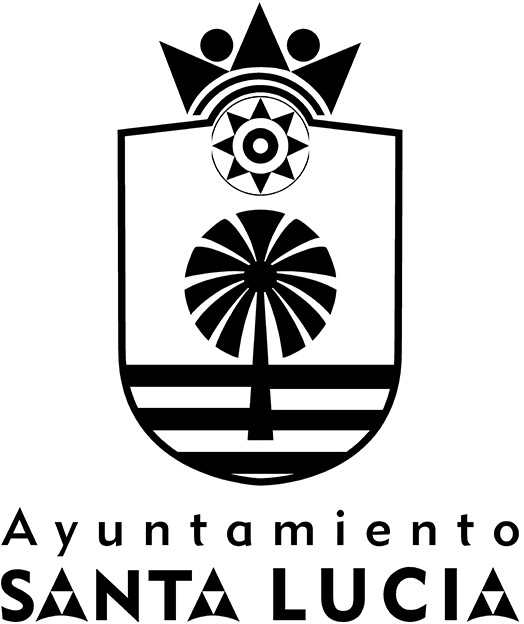 CABRERA VERA, PALOMA ANTONIA35000 SANTA LUCÍA DE TIRAJ LAS PALMASNIF. P3502300A	75255* Percepciones Salariales sujetas a Cot. S.S.	- Percepciones no Salariales excluídas Cot. S.S.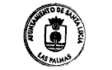 EMPRESAEMPRESAEMPRESAEMPRESAEMPRESAEMPRESAEMPRESAEMPRESAEMPRESADOMICILIODOMICILIODOMICILIODOMICILIODOMICILIODOMICILIODOMICILIONº INS. S.S.Nº INS. S.S.Nº INS. S.S.Nº INS. S.S.AYUNTAMIENTO DE SANTAAYUNTAMIENTO DE SANTAAYUNTAMIENTO DE SANTAAYUNTAMIENTO DE SANTAAYUNTAMIENTO DE SANTALUCIA CLUCIA CLUCIA CLUCIA CAVDA. DE LAS TIRAJANAS, 151AVDA. DE LAS TIRAJANAS, 151AVDA. DE LAS TIRAJANAS, 151AVDA. DE LAS TIRAJANAS, 151AVDA. DE LAS TIRAJANAS, 151AVDA. DE LAS TIRAJANAS, 151AVDA. DE LAS TIRAJANAS, 151TRABAJADOR/ATRABAJADOR/ATRABAJADOR/ATRABAJADOR/ATRABAJADOR/ATRABAJADOR/ATRABAJADOR/ATRABAJADOR/ATRABAJADOR/ACATEGORIACATEGORIACATEGORIANºMATRICNºMATRICANTIGUEDADANTIGUEDADANTIGUEDADD.N.I.D.N.I.D.N.I.CABRERA VERA, PALOMA ANTONIACABRERA VERA, PALOMA ANTONIACABRERA VERA, PALOMA ANTONIACABRERA VERA, PALOMA ANTONIACABRERA VERA, PALOMA ANTONIACABRERA VERA, PALOMA ANTONIACABRERA VERA, PALOMA ANTONIACABRERA VERA, PALOMA ANTONIACABRERA VERA, PALOMA ANTONIA3 SEP 203 SEP 203 SEP 20Nº AFILIACION. S.S.Nº AFILIACION. S.S.Nº AFILIACION. S.S.TARIFATARIFACOD.CTCOD.CTCOD.CTSECCIONNRO.NRO.PERIODOPERIODOPERIODOPERIODOPERIODOPERIODOPERIODOPERIODOTOT. DIAS77C29121	791	79MENS01 FEB 2201 FEB 22a 28 FEB 22a 28 FEB 22a 28 FEB 2230CUANTIAPRECIOPRECIOPRECIOCONCEPTOCONCEPTOCONCEPTOCONCEPTOCONCEPTOCONCEPTOCONCEPTOCONCEPTOCONCEPTOCONCEPTOCONCEPTODEVENGOSDEVENGOSDEVENGOSDEDUCCIONESDEDUCCIONES28,0066,30066,30066,300452724995996997999452724995996997999452724995996997999-Accidente Liquido PositivoCotizacion Contigenc 4,70Cotización Formación 0,10Cotización Desempleo 1,60Cotización IRPF	17,34 Accidente	01/02 al 28/02-Accidente Liquido PositivoCotizacion Contigenc 4,70Cotización Formación 0,10Cotización Desempleo 1,60Cotización IRPF	17,34 Accidente	01/02 al 28/02-Accidente Liquido PositivoCotizacion Contigenc 4,70Cotización Formación 0,10Cotización Desempleo 1,60Cotización IRPF	17,34 Accidente	01/02 al 28/02-Accidente Liquido PositivoCotizacion Contigenc 4,70Cotización Formación 0,10Cotización Desempleo 1,60Cotización IRPF	17,34 Accidente	01/02 al 28/02-Accidente Liquido PositivoCotizacion Contigenc 4,70Cotización Formación 0,10Cotización Desempleo 1,60Cotización IRPF	17,34 Accidente	01/02 al 28/02-Accidente Liquido PositivoCotizacion Contigenc 4,70Cotización Formación 0,10Cotización Desempleo 1,60Cotización IRPF	17,34 Accidente	01/02 al 28/02-Accidente Liquido PositivoCotizacion Contigenc 4,70Cotización Formación 0,10Cotización Desempleo 1,60Cotización IRPF	17,34 Accidente	01/02 al 28/02-Accidente Liquido PositivoCotizacion Contigenc 4,70Cotización Formación 0,10Cotización Desempleo 1,60Cotización IRPF	17,34 Accidente	01/02 al 28/021.856,4018,941.856,4018,941.856,4018,94124,642,6542,43321,90124,642,6542,43321,90REM. TOTALREM. TOTALP.P.EXTRASP.P.EXTRASP.P.EXTRASP.P.EXTRASBASE S.S.BASE S.S.BASE S.S.BASE S.S.BASE A.T. Y DES.BASE A.T. Y DES.BASE A.T. Y DES.BASE I.R.P.F.BASE I.R.P.F.T. DEVENGADOT. DEVENGADOT. DEVENGADOT. A DEDUCIRT. A DEDUCIR2.652,002.652,002.652,002.652,002.652,002.652,002.652,001.856,401.856,401.875,341.875,341.875,34491,62491,62